Štefanova ulica 5, 1000 Ljubljana	T: 01 478 60 01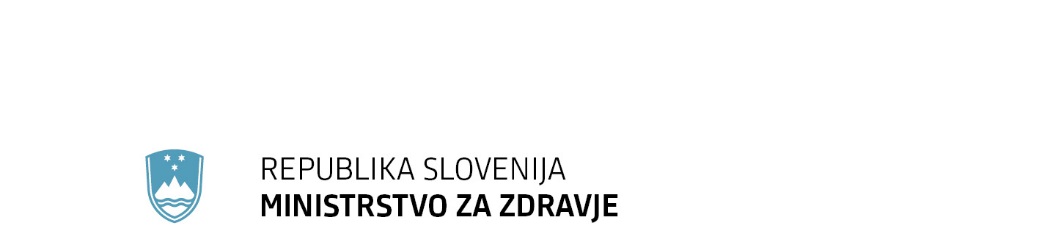 	F: 01 478 60 58 	E: gp.mz@gov.si	www.mz.gov.siŠtevilka: 476-6/2017/8Številka: 476-6/2017/8Ljubljana, 10. 10. 2018Ljubljana, 10. 10. 2018EVA /EVA /GENERALNI SEKRETARIAT VLADE REPUBLIKE SLOVENIJEGp.gs@gov.siGENERALNI SEKRETARIAT VLADE REPUBLIKE SLOVENIJEGp.gs@gov.siZADEVA: Soglasje k revidiranemu Letnemu poročilu Zavoda za zdravstveno zavarovanje Slovenije za leto 2016 – predlog za obravnavo ZADEVA: Soglasje k revidiranemu Letnemu poročilu Zavoda za zdravstveno zavarovanje Slovenije za leto 2016 – predlog za obravnavo ZADEVA: Soglasje k revidiranemu Letnemu poročilu Zavoda za zdravstveno zavarovanje Slovenije za leto 2016 – predlog za obravnavo ZADEVA: Soglasje k revidiranemu Letnemu poročilu Zavoda za zdravstveno zavarovanje Slovenije za leto 2016 – predlog za obravnavo 1. Predlog sklepov vlade:1. Predlog sklepov vlade:1. Predlog sklepov vlade:1. Predlog sklepov vlade:Na podlagi tretjega odstavka 70. člena Zakona o zdravstvenem varstvu in zdravstvenem zavarovanju (Uradni list RS, št. 72/06 – uradno prečiščeno besedilo, 114/06 – ZUTPG, 91/07, 76/08, 62/10 – ZUPJS, 87/11, 40/12 – ZUJF, 21/13 – ZUTD-A, 91/13, 99/13 – ZUPJS-C, 99/13 – ZSVarPre-C, 111/13 – ZMEPIZ-1, 95/14 – ZUJF-C, 47/15 – ZZSDT, 61/17 – ZUPŠ in 64/17 – ZZDej-K) je Vlada Republike Slovenije na ___ seji dne __.__ 2018 sprejela naslednjiS K L E P :Vlada Republike Slovenije je dala soglasje k revidiranemu Letnemu poročilu Zavoda za zdravstveno zavarovanje Slovenije za leto 2016, ki ga je sprejela Skupščina Zavoda za zdravstveno zavarovanje Slovenije na 4. seji 17. 9. 2018.Stojan Tramtegeneralni sekretarPrejmejo:Zavod za zdravstveno zavarovanje SlovenijeMinistrstvo za zdravjeMinistrstvo za financeUrad Vlade Republike Slovenije za komuniciranjeNa podlagi tretjega odstavka 70. člena Zakona o zdravstvenem varstvu in zdravstvenem zavarovanju (Uradni list RS, št. 72/06 – uradno prečiščeno besedilo, 114/06 – ZUTPG, 91/07, 76/08, 62/10 – ZUPJS, 87/11, 40/12 – ZUJF, 21/13 – ZUTD-A, 91/13, 99/13 – ZUPJS-C, 99/13 – ZSVarPre-C, 111/13 – ZMEPIZ-1, 95/14 – ZUJF-C, 47/15 – ZZSDT, 61/17 – ZUPŠ in 64/17 – ZZDej-K) je Vlada Republike Slovenije na ___ seji dne __.__ 2018 sprejela naslednjiS K L E P :Vlada Republike Slovenije je dala soglasje k revidiranemu Letnemu poročilu Zavoda za zdravstveno zavarovanje Slovenije za leto 2016, ki ga je sprejela Skupščina Zavoda za zdravstveno zavarovanje Slovenije na 4. seji 17. 9. 2018.Stojan Tramtegeneralni sekretarPrejmejo:Zavod za zdravstveno zavarovanje SlovenijeMinistrstvo za zdravjeMinistrstvo za financeUrad Vlade Republike Slovenije za komuniciranjeNa podlagi tretjega odstavka 70. člena Zakona o zdravstvenem varstvu in zdravstvenem zavarovanju (Uradni list RS, št. 72/06 – uradno prečiščeno besedilo, 114/06 – ZUTPG, 91/07, 76/08, 62/10 – ZUPJS, 87/11, 40/12 – ZUJF, 21/13 – ZUTD-A, 91/13, 99/13 – ZUPJS-C, 99/13 – ZSVarPre-C, 111/13 – ZMEPIZ-1, 95/14 – ZUJF-C, 47/15 – ZZSDT, 61/17 – ZUPŠ in 64/17 – ZZDej-K) je Vlada Republike Slovenije na ___ seji dne __.__ 2018 sprejela naslednjiS K L E P :Vlada Republike Slovenije je dala soglasje k revidiranemu Letnemu poročilu Zavoda za zdravstveno zavarovanje Slovenije za leto 2016, ki ga je sprejela Skupščina Zavoda za zdravstveno zavarovanje Slovenije na 4. seji 17. 9. 2018.Stojan Tramtegeneralni sekretarPrejmejo:Zavod za zdravstveno zavarovanje SlovenijeMinistrstvo za zdravjeMinistrstvo za financeUrad Vlade Republike Slovenije za komuniciranjeNa podlagi tretjega odstavka 70. člena Zakona o zdravstvenem varstvu in zdravstvenem zavarovanju (Uradni list RS, št. 72/06 – uradno prečiščeno besedilo, 114/06 – ZUTPG, 91/07, 76/08, 62/10 – ZUPJS, 87/11, 40/12 – ZUJF, 21/13 – ZUTD-A, 91/13, 99/13 – ZUPJS-C, 99/13 – ZSVarPre-C, 111/13 – ZMEPIZ-1, 95/14 – ZUJF-C, 47/15 – ZZSDT, 61/17 – ZUPŠ in 64/17 – ZZDej-K) je Vlada Republike Slovenije na ___ seji dne __.__ 2018 sprejela naslednjiS K L E P :Vlada Republike Slovenije je dala soglasje k revidiranemu Letnemu poročilu Zavoda za zdravstveno zavarovanje Slovenije za leto 2016, ki ga je sprejela Skupščina Zavoda za zdravstveno zavarovanje Slovenije na 4. seji 17. 9. 2018.Stojan Tramtegeneralni sekretarPrejmejo:Zavod za zdravstveno zavarovanje SlovenijeMinistrstvo za zdravjeMinistrstvo za financeUrad Vlade Republike Slovenije za komuniciranje2. Predlog za obravnavo predloga zakona po nujnem ali skrajšanem postopku v državnem zboru z obrazložitvijo razlogov:2. Predlog za obravnavo predloga zakona po nujnem ali skrajšanem postopku v državnem zboru z obrazložitvijo razlogov:2. Predlog za obravnavo predloga zakona po nujnem ali skrajšanem postopku v državnem zboru z obrazložitvijo razlogov:2. Predlog za obravnavo predloga zakona po nujnem ali skrajšanem postopku v državnem zboru z obrazložitvijo razlogov:////3.a Osebe, odgovorne za strokovno pripravo in usklajenost gradiva:3.a Osebe, odgovorne za strokovno pripravo in usklajenost gradiva:3.a Osebe, odgovorne za strokovno pripravo in usklajenost gradiva:3.a Osebe, odgovorne za strokovno pripravo in usklajenost gradiva:Mag. Mirko Stopar, v.d. generalnega direktorja na Direktoratu za zdravstveno ekonomiko, Ministrstvo za zdravjeMag. Mirko Stopar, v.d. generalnega direktorja na Direktoratu za zdravstveno ekonomiko, Ministrstvo za zdravjeMag. Mirko Stopar, v.d. generalnega direktorja na Direktoratu za zdravstveno ekonomiko, Ministrstvo za zdravjeMag. Mirko Stopar, v.d. generalnega direktorja na Direktoratu za zdravstveno ekonomiko, Ministrstvo za zdravje3.b Zunanji strokovnjaki, ki so sodelovali pri pripravi dela ali celotnega gradiva:3.b Zunanji strokovnjaki, ki so sodelovali pri pripravi dela ali celotnega gradiva:3.b Zunanji strokovnjaki, ki so sodelovali pri pripravi dela ali celotnega gradiva:3.b Zunanji strokovnjaki, ki so sodelovali pri pripravi dela ali celotnega gradiva:////4. Predstavniki vlade, ki bodo sodelovali pri delu državnega zbora:4. Predstavniki vlade, ki bodo sodelovali pri delu državnega zbora:4. Predstavniki vlade, ki bodo sodelovali pri delu državnega zbora:4. Predstavniki vlade, ki bodo sodelovali pri delu državnega zbora:////5. Kratek povzetek gradiva:5. Kratek povzetek gradiva:5. Kratek povzetek gradiva:5. Kratek povzetek gradiva:Na podlagi tretjega odstavka 70. člena Zakona o zdravstvenem varstvu in zdravstvenem zavarovanju (Uradni list RS, št. 72/06 – uradno prečiščeno besedilo, 114/06 – ZUTPG, 91/07, 76/08, 62/10 – ZUPJS, 87/11, 40/12 – ZUJF, 21/13 – ZUTD-A, 91/13, 99/13 – ZUPJS-C, 99/13 – ZSVarPre-C, 111/13 – ZMEPIZ-1, 95/14 – ZUJF-C, 47/15 – ZZSDT, 61/17 – ZUPŠ in 64/17 – ZZDej-K; v nadaljnjem besedilu: ZZVZZ) Vlada Republike Slovenije daje soglasje k zaključnemu računu ZZZS.ZZZS je v letu 2016 realiziral prihodke v višini 2.518.173.419 eurov ter odhodke v višini 2.537.741.156 eurov. Finančno poslovanje je ZZZS zaključil s presežkom odhodkov nad prihodki v višini 19.567.737 eurov, kar predstavlja 0,78 % celotnih prihodkov. ZZZS je poslovno leto 2016 zaključil v okviru načrtovanega primanjkljaja, ki je bil v celoti pokrit s presežki iz preteklih let, in brez zadolžitve.Iz izkaza prihodkov in odhodkov za leto 2016 je razvidno, da so prihodki ZZZS znašali 2.518.173.419 eurov, od tega davčni prihodki (neposredna plačila prispevkov zavezancev za obvezno zdravstveno zavarovanje) 2.025.884.268 eurov (80,45 % delež vseh prihodkov), transferni prihodki (prihodki od prispevkov od drugih javnofinančnih institucij in povračilo plačil razlike do polne vrednosti zdravstvenih storitev za zavarovane osebe, ki so upravičene do plačila razlike do polne vrednosti zdravstvenih programov v breme državnega proračuna iz razloga socialne ogroženosti) 447.065.883 eurov (17,75 % delež vseh prihodkov),nedavčni prihodki 44.591.061  eurov (1,77 % delež vseh prihodkov) inkapitalski prihodki 632.207 eurov (0,03 % delež vseh prihodkov).Celotni prihodki leta 2016 so bili za 83.830.712 eurov oziroma za 3,44 % višji od prihodkov, realiziranih v letu 2015, predvsem zaradi rasti prihodkov od vplačanih prispevkov za obvezno zdravstveno zavarovanje zaradi večjega števila prejemnikov plač ter rasti plač. Realizirani prihodki leta 2016 so za 8.168.722 eurov oziroma za 0,32 % manjši od načrtovanih, v glavnem zaradi manjših prihodkov iz naslova prispevkov za obvezno zdravstveno zavarovanje ter manjših prihodkov po sporazumih o socialnem zavarovanju z drugimi državami. Celotni odhodki ZZZS so v letu 2016 znašali 2.537.741.156 eurov in so bili v primerjavi z letom 2015 višji za 108.606.760 eurov oziroma za 4,47 %. Skoraj dve tretjini povečanih odhodkov je bilo namenjenih za zdravstveno dejavnost (zdravstvene storitve, zdravljenje v tujini in plačila po mednarodnih sporazumnih, zdravila, medicinski pripomočki), preostanek pa za povečanje denarnih dajatev (predvsem za nadomestila odsotnosti). Tekoči odhodki ZZZS so v letu 2016 znašali 37.316.121 eurov (1,47 % delež vseh odhodkov), tekoči transferi (transferi posameznikom in gospodinjstvom, transferi neprofitnim organizacijam in ustanovam, drugi tekoči domači transferi in transferi v tujino) 2.495.480.902 eurov (98,33 %) in investicijski odhodki 4.944.133 eurov (0,19 %). Realizirani odhodki ZZZS v letu 2016 so bili za 0,37 % nižji od načrtovanih, pri čemer je ZZZS za 4,4 milijone eurov zapadlih obveznosti za zdravstvene storitve v letu 2016 prenesel v plačilo v leto 2017, da primanjkljaj ni bil večji od načrtovanega.Zaradi izkazanega primanjkljaja v letu 2016 so se zmanjšala sredstva na računih, tako da je na dan 31. 12. 2016 stanje sredstev na računih ZZZS znašalo 9.300.488 eurov, ki so bili po stanju na dan 31. 12. 2016 na transakcijskem podračunu ZZZS v sistemu enotnega zakladniškega računa države. Izkazano zmanjšanje sredstev na računih ZZZS v letu 2016 zmanjšuje lastne vire ZZZS, in sicer splošni sklad ZZZS, ki na dan 31. 12. 2016 izkazuje stanje 23.973.863 eurov. Stanje rezervnega sklada na dan 31. 12. 2016 znaša 6.960.665 eurov in je enako stanju konec leta 2015. Na podlagi Zakona o računskem sodišču (Uradni list RS, št. 11/01 in 109/12) in Poslovnika Računskega sodišča Republike Slovenije (Uradni list RS, št. 91/01) je Računsko sodišče izvedlo revizijo računovodskih izkazov in pravilnosti poslovanja ZZZS. V revizijskem poročilu "Računovodski izkazi in pravilnost poslovanja Zavoda za zdravstveno zavarovanje Slovenije v letu 2016" (št. dokumenta 323-2/2017/37 z dne 14. 8. 2018) je Računsko sodišče izreklo pozitivno mnenje na računovodske izkaze, ker meni, da revidirani računovodski izkazi v vseh pomembnih pogledih resnično in pošteno prikazujejo stanje sredstev in obveznosti do virov sredstev ZZZS na dan 31. 12. 2016 ter prihodke in odhodke oziroma prejemke in izdatke ZZZS za tedaj končano leto.Računsko sodišče je o poslovanju ZZZS v letu 2016 izreklo mnenje s pridržkom, ker ZZZS v osmih primerih ni posloval v skladu s predpisi. Ob tem je Računsko sodišče zahtevalo v roku 90 dni predložitev odzivnega poročila z izkazom popravljalnih ukrepov v petih primerih, kjer mora ZZZS izkazati, da je:odpravil nepravilnosti pri določanju in obračunavanju plače javnega uslužbenca v skladu s prvim odstavkom 3.a člena in petim odstavkom 3. člena Zakona o sistemu plač v javnem sektorju (Uradni list RS, št. 108/09 – uradno prečiščeno besedilo, 13/10, 59/10, 85/10, 107/10, 35/11 – ORZSPJS49a, 27/12 – odl. US, 40/12 – ZUJF, 46/13, 25/14 – ZFU, 50/14, 95/14 – ZUPPJS15, 82/15, 23/17 – ZDOdv in 67/17),začel aktivnosti za uskladitev izplačevanja povračil stroškov s predpisi (izplačilo povračil stroškov zdravstvenih storitev in medicinskih pripomočkov na podlagi izdane odločbe),generalni direktor upravnemu odboru predlagal v sprejem predlog Pravilnika o obračunu bruto nadomestil plač med začasno zadržanostjo od dela v breme obveznega zdravstvenega zavarovanja in o načinu vlaganja zahtevkov delodajalcev za povračilo izplačanih nadomestil, ki je usklajen z določili Zakona o zdravstvenem varstvu in zdravstvenem zavarovanju;pripravil načrt aktivnosti in začel z aktivnostmi za preveritev pravilnosti cen, ki so jih izvajalci zaračunali zavodu za ampulirana in druga zdravila za ambulantno zdravljenje v prvem četrtletju 2016 ter za izdana zdravila na recept v prvi polovici leta 2016, in za poračun preveč plačanih zdravil pri vseh izvajalcih, ki zdravil niso zaračunali po veljavnih cenah za obračun;začel aktivnosti za ureditev pravic iz prve točke prvega odstavka 23. člena ZZVZZ, ker je ZZZS neustrezno prenesel pristojnost za odločanje o pravici zavarovanih oseb do skupinske rehabilitacije na organizatorje skupinske obnovitvene rehabilitacije.ZZZS je nepravilnosti pri določanju in obračunavanju plače javnega uslužbenca odpravil že ob izplačilu plače za mesec avgust 2018, z aktivnostmi za odpravo preostalih štirih nepravilnosti je ZZZS pričel takoj po prejemu revizijskega poročila Računskega sodišča. Skupščina ZZZS je revidirano Letno poročilo ZZZS za leto 2016 sprejela na 4. seji 17. 9. 2018.Na podlagi tretjega odstavka 70. člena Zakona o zdravstvenem varstvu in zdravstvenem zavarovanju (Uradni list RS, št. 72/06 – uradno prečiščeno besedilo, 114/06 – ZUTPG, 91/07, 76/08, 62/10 – ZUPJS, 87/11, 40/12 – ZUJF, 21/13 – ZUTD-A, 91/13, 99/13 – ZUPJS-C, 99/13 – ZSVarPre-C, 111/13 – ZMEPIZ-1, 95/14 – ZUJF-C, 47/15 – ZZSDT, 61/17 – ZUPŠ in 64/17 – ZZDej-K; v nadaljnjem besedilu: ZZVZZ) Vlada Republike Slovenije daje soglasje k zaključnemu računu ZZZS.ZZZS je v letu 2016 realiziral prihodke v višini 2.518.173.419 eurov ter odhodke v višini 2.537.741.156 eurov. Finančno poslovanje je ZZZS zaključil s presežkom odhodkov nad prihodki v višini 19.567.737 eurov, kar predstavlja 0,78 % celotnih prihodkov. ZZZS je poslovno leto 2016 zaključil v okviru načrtovanega primanjkljaja, ki je bil v celoti pokrit s presežki iz preteklih let, in brez zadolžitve.Iz izkaza prihodkov in odhodkov za leto 2016 je razvidno, da so prihodki ZZZS znašali 2.518.173.419 eurov, od tega davčni prihodki (neposredna plačila prispevkov zavezancev za obvezno zdravstveno zavarovanje) 2.025.884.268 eurov (80,45 % delež vseh prihodkov), transferni prihodki (prihodki od prispevkov od drugih javnofinančnih institucij in povračilo plačil razlike do polne vrednosti zdravstvenih storitev za zavarovane osebe, ki so upravičene do plačila razlike do polne vrednosti zdravstvenih programov v breme državnega proračuna iz razloga socialne ogroženosti) 447.065.883 eurov (17,75 % delež vseh prihodkov),nedavčni prihodki 44.591.061  eurov (1,77 % delež vseh prihodkov) inkapitalski prihodki 632.207 eurov (0,03 % delež vseh prihodkov).Celotni prihodki leta 2016 so bili za 83.830.712 eurov oziroma za 3,44 % višji od prihodkov, realiziranih v letu 2015, predvsem zaradi rasti prihodkov od vplačanih prispevkov za obvezno zdravstveno zavarovanje zaradi večjega števila prejemnikov plač ter rasti plač. Realizirani prihodki leta 2016 so za 8.168.722 eurov oziroma za 0,32 % manjši od načrtovanih, v glavnem zaradi manjših prihodkov iz naslova prispevkov za obvezno zdravstveno zavarovanje ter manjših prihodkov po sporazumih o socialnem zavarovanju z drugimi državami. Celotni odhodki ZZZS so v letu 2016 znašali 2.537.741.156 eurov in so bili v primerjavi z letom 2015 višji za 108.606.760 eurov oziroma za 4,47 %. Skoraj dve tretjini povečanih odhodkov je bilo namenjenih za zdravstveno dejavnost (zdravstvene storitve, zdravljenje v tujini in plačila po mednarodnih sporazumnih, zdravila, medicinski pripomočki), preostanek pa za povečanje denarnih dajatev (predvsem za nadomestila odsotnosti). Tekoči odhodki ZZZS so v letu 2016 znašali 37.316.121 eurov (1,47 % delež vseh odhodkov), tekoči transferi (transferi posameznikom in gospodinjstvom, transferi neprofitnim organizacijam in ustanovam, drugi tekoči domači transferi in transferi v tujino) 2.495.480.902 eurov (98,33 %) in investicijski odhodki 4.944.133 eurov (0,19 %). Realizirani odhodki ZZZS v letu 2016 so bili za 0,37 % nižji od načrtovanih, pri čemer je ZZZS za 4,4 milijone eurov zapadlih obveznosti za zdravstvene storitve v letu 2016 prenesel v plačilo v leto 2017, da primanjkljaj ni bil večji od načrtovanega.Zaradi izkazanega primanjkljaja v letu 2016 so se zmanjšala sredstva na računih, tako da je na dan 31. 12. 2016 stanje sredstev na računih ZZZS znašalo 9.300.488 eurov, ki so bili po stanju na dan 31. 12. 2016 na transakcijskem podračunu ZZZS v sistemu enotnega zakladniškega računa države. Izkazano zmanjšanje sredstev na računih ZZZS v letu 2016 zmanjšuje lastne vire ZZZS, in sicer splošni sklad ZZZS, ki na dan 31. 12. 2016 izkazuje stanje 23.973.863 eurov. Stanje rezervnega sklada na dan 31. 12. 2016 znaša 6.960.665 eurov in je enako stanju konec leta 2015. Na podlagi Zakona o računskem sodišču (Uradni list RS, št. 11/01 in 109/12) in Poslovnika Računskega sodišča Republike Slovenije (Uradni list RS, št. 91/01) je Računsko sodišče izvedlo revizijo računovodskih izkazov in pravilnosti poslovanja ZZZS. V revizijskem poročilu "Računovodski izkazi in pravilnost poslovanja Zavoda za zdravstveno zavarovanje Slovenije v letu 2016" (št. dokumenta 323-2/2017/37 z dne 14. 8. 2018) je Računsko sodišče izreklo pozitivno mnenje na računovodske izkaze, ker meni, da revidirani računovodski izkazi v vseh pomembnih pogledih resnično in pošteno prikazujejo stanje sredstev in obveznosti do virov sredstev ZZZS na dan 31. 12. 2016 ter prihodke in odhodke oziroma prejemke in izdatke ZZZS za tedaj končano leto.Računsko sodišče je o poslovanju ZZZS v letu 2016 izreklo mnenje s pridržkom, ker ZZZS v osmih primerih ni posloval v skladu s predpisi. Ob tem je Računsko sodišče zahtevalo v roku 90 dni predložitev odzivnega poročila z izkazom popravljalnih ukrepov v petih primerih, kjer mora ZZZS izkazati, da je:odpravil nepravilnosti pri določanju in obračunavanju plače javnega uslužbenca v skladu s prvim odstavkom 3.a člena in petim odstavkom 3. člena Zakona o sistemu plač v javnem sektorju (Uradni list RS, št. 108/09 – uradno prečiščeno besedilo, 13/10, 59/10, 85/10, 107/10, 35/11 – ORZSPJS49a, 27/12 – odl. US, 40/12 – ZUJF, 46/13, 25/14 – ZFU, 50/14, 95/14 – ZUPPJS15, 82/15, 23/17 – ZDOdv in 67/17),začel aktivnosti za uskladitev izplačevanja povračil stroškov s predpisi (izplačilo povračil stroškov zdravstvenih storitev in medicinskih pripomočkov na podlagi izdane odločbe),generalni direktor upravnemu odboru predlagal v sprejem predlog Pravilnika o obračunu bruto nadomestil plač med začasno zadržanostjo od dela v breme obveznega zdravstvenega zavarovanja in o načinu vlaganja zahtevkov delodajalcev za povračilo izplačanih nadomestil, ki je usklajen z določili Zakona o zdravstvenem varstvu in zdravstvenem zavarovanju;pripravil načrt aktivnosti in začel z aktivnostmi za preveritev pravilnosti cen, ki so jih izvajalci zaračunali zavodu za ampulirana in druga zdravila za ambulantno zdravljenje v prvem četrtletju 2016 ter za izdana zdravila na recept v prvi polovici leta 2016, in za poračun preveč plačanih zdravil pri vseh izvajalcih, ki zdravil niso zaračunali po veljavnih cenah za obračun;začel aktivnosti za ureditev pravic iz prve točke prvega odstavka 23. člena ZZVZZ, ker je ZZZS neustrezno prenesel pristojnost za odločanje o pravici zavarovanih oseb do skupinske rehabilitacije na organizatorje skupinske obnovitvene rehabilitacije.ZZZS je nepravilnosti pri določanju in obračunavanju plače javnega uslužbenca odpravil že ob izplačilu plače za mesec avgust 2018, z aktivnostmi za odpravo preostalih štirih nepravilnosti je ZZZS pričel takoj po prejemu revizijskega poročila Računskega sodišča. Skupščina ZZZS je revidirano Letno poročilo ZZZS za leto 2016 sprejela na 4. seji 17. 9. 2018.Na podlagi tretjega odstavka 70. člena Zakona o zdravstvenem varstvu in zdravstvenem zavarovanju (Uradni list RS, št. 72/06 – uradno prečiščeno besedilo, 114/06 – ZUTPG, 91/07, 76/08, 62/10 – ZUPJS, 87/11, 40/12 – ZUJF, 21/13 – ZUTD-A, 91/13, 99/13 – ZUPJS-C, 99/13 – ZSVarPre-C, 111/13 – ZMEPIZ-1, 95/14 – ZUJF-C, 47/15 – ZZSDT, 61/17 – ZUPŠ in 64/17 – ZZDej-K; v nadaljnjem besedilu: ZZVZZ) Vlada Republike Slovenije daje soglasje k zaključnemu računu ZZZS.ZZZS je v letu 2016 realiziral prihodke v višini 2.518.173.419 eurov ter odhodke v višini 2.537.741.156 eurov. Finančno poslovanje je ZZZS zaključil s presežkom odhodkov nad prihodki v višini 19.567.737 eurov, kar predstavlja 0,78 % celotnih prihodkov. ZZZS je poslovno leto 2016 zaključil v okviru načrtovanega primanjkljaja, ki je bil v celoti pokrit s presežki iz preteklih let, in brez zadolžitve.Iz izkaza prihodkov in odhodkov za leto 2016 je razvidno, da so prihodki ZZZS znašali 2.518.173.419 eurov, od tega davčni prihodki (neposredna plačila prispevkov zavezancev za obvezno zdravstveno zavarovanje) 2.025.884.268 eurov (80,45 % delež vseh prihodkov), transferni prihodki (prihodki od prispevkov od drugih javnofinančnih institucij in povračilo plačil razlike do polne vrednosti zdravstvenih storitev za zavarovane osebe, ki so upravičene do plačila razlike do polne vrednosti zdravstvenih programov v breme državnega proračuna iz razloga socialne ogroženosti) 447.065.883 eurov (17,75 % delež vseh prihodkov),nedavčni prihodki 44.591.061  eurov (1,77 % delež vseh prihodkov) inkapitalski prihodki 632.207 eurov (0,03 % delež vseh prihodkov).Celotni prihodki leta 2016 so bili za 83.830.712 eurov oziroma za 3,44 % višji od prihodkov, realiziranih v letu 2015, predvsem zaradi rasti prihodkov od vplačanih prispevkov za obvezno zdravstveno zavarovanje zaradi večjega števila prejemnikov plač ter rasti plač. Realizirani prihodki leta 2016 so za 8.168.722 eurov oziroma za 0,32 % manjši od načrtovanih, v glavnem zaradi manjših prihodkov iz naslova prispevkov za obvezno zdravstveno zavarovanje ter manjših prihodkov po sporazumih o socialnem zavarovanju z drugimi državami. Celotni odhodki ZZZS so v letu 2016 znašali 2.537.741.156 eurov in so bili v primerjavi z letom 2015 višji za 108.606.760 eurov oziroma za 4,47 %. Skoraj dve tretjini povečanih odhodkov je bilo namenjenih za zdravstveno dejavnost (zdravstvene storitve, zdravljenje v tujini in plačila po mednarodnih sporazumnih, zdravila, medicinski pripomočki), preostanek pa za povečanje denarnih dajatev (predvsem za nadomestila odsotnosti). Tekoči odhodki ZZZS so v letu 2016 znašali 37.316.121 eurov (1,47 % delež vseh odhodkov), tekoči transferi (transferi posameznikom in gospodinjstvom, transferi neprofitnim organizacijam in ustanovam, drugi tekoči domači transferi in transferi v tujino) 2.495.480.902 eurov (98,33 %) in investicijski odhodki 4.944.133 eurov (0,19 %). Realizirani odhodki ZZZS v letu 2016 so bili za 0,37 % nižji od načrtovanih, pri čemer je ZZZS za 4,4 milijone eurov zapadlih obveznosti za zdravstvene storitve v letu 2016 prenesel v plačilo v leto 2017, da primanjkljaj ni bil večji od načrtovanega.Zaradi izkazanega primanjkljaja v letu 2016 so se zmanjšala sredstva na računih, tako da je na dan 31. 12. 2016 stanje sredstev na računih ZZZS znašalo 9.300.488 eurov, ki so bili po stanju na dan 31. 12. 2016 na transakcijskem podračunu ZZZS v sistemu enotnega zakladniškega računa države. Izkazano zmanjšanje sredstev na računih ZZZS v letu 2016 zmanjšuje lastne vire ZZZS, in sicer splošni sklad ZZZS, ki na dan 31. 12. 2016 izkazuje stanje 23.973.863 eurov. Stanje rezervnega sklada na dan 31. 12. 2016 znaša 6.960.665 eurov in je enako stanju konec leta 2015. Na podlagi Zakona o računskem sodišču (Uradni list RS, št. 11/01 in 109/12) in Poslovnika Računskega sodišča Republike Slovenije (Uradni list RS, št. 91/01) je Računsko sodišče izvedlo revizijo računovodskih izkazov in pravilnosti poslovanja ZZZS. V revizijskem poročilu "Računovodski izkazi in pravilnost poslovanja Zavoda za zdravstveno zavarovanje Slovenije v letu 2016" (št. dokumenta 323-2/2017/37 z dne 14. 8. 2018) je Računsko sodišče izreklo pozitivno mnenje na računovodske izkaze, ker meni, da revidirani računovodski izkazi v vseh pomembnih pogledih resnično in pošteno prikazujejo stanje sredstev in obveznosti do virov sredstev ZZZS na dan 31. 12. 2016 ter prihodke in odhodke oziroma prejemke in izdatke ZZZS za tedaj končano leto.Računsko sodišče je o poslovanju ZZZS v letu 2016 izreklo mnenje s pridržkom, ker ZZZS v osmih primerih ni posloval v skladu s predpisi. Ob tem je Računsko sodišče zahtevalo v roku 90 dni predložitev odzivnega poročila z izkazom popravljalnih ukrepov v petih primerih, kjer mora ZZZS izkazati, da je:odpravil nepravilnosti pri določanju in obračunavanju plače javnega uslužbenca v skladu s prvim odstavkom 3.a člena in petim odstavkom 3. člena Zakona o sistemu plač v javnem sektorju (Uradni list RS, št. 108/09 – uradno prečiščeno besedilo, 13/10, 59/10, 85/10, 107/10, 35/11 – ORZSPJS49a, 27/12 – odl. US, 40/12 – ZUJF, 46/13, 25/14 – ZFU, 50/14, 95/14 – ZUPPJS15, 82/15, 23/17 – ZDOdv in 67/17),začel aktivnosti za uskladitev izplačevanja povračil stroškov s predpisi (izplačilo povračil stroškov zdravstvenih storitev in medicinskih pripomočkov na podlagi izdane odločbe),generalni direktor upravnemu odboru predlagal v sprejem predlog Pravilnika o obračunu bruto nadomestil plač med začasno zadržanostjo od dela v breme obveznega zdravstvenega zavarovanja in o načinu vlaganja zahtevkov delodajalcev za povračilo izplačanih nadomestil, ki je usklajen z določili Zakona o zdravstvenem varstvu in zdravstvenem zavarovanju;pripravil načrt aktivnosti in začel z aktivnostmi za preveritev pravilnosti cen, ki so jih izvajalci zaračunali zavodu za ampulirana in druga zdravila za ambulantno zdravljenje v prvem četrtletju 2016 ter za izdana zdravila na recept v prvi polovici leta 2016, in za poračun preveč plačanih zdravil pri vseh izvajalcih, ki zdravil niso zaračunali po veljavnih cenah za obračun;začel aktivnosti za ureditev pravic iz prve točke prvega odstavka 23. člena ZZVZZ, ker je ZZZS neustrezno prenesel pristojnost za odločanje o pravici zavarovanih oseb do skupinske rehabilitacije na organizatorje skupinske obnovitvene rehabilitacije.ZZZS je nepravilnosti pri določanju in obračunavanju plače javnega uslužbenca odpravil že ob izplačilu plače za mesec avgust 2018, z aktivnostmi za odpravo preostalih štirih nepravilnosti je ZZZS pričel takoj po prejemu revizijskega poročila Računskega sodišča. Skupščina ZZZS je revidirano Letno poročilo ZZZS za leto 2016 sprejela na 4. seji 17. 9. 2018.Na podlagi tretjega odstavka 70. člena Zakona o zdravstvenem varstvu in zdravstvenem zavarovanju (Uradni list RS, št. 72/06 – uradno prečiščeno besedilo, 114/06 – ZUTPG, 91/07, 76/08, 62/10 – ZUPJS, 87/11, 40/12 – ZUJF, 21/13 – ZUTD-A, 91/13, 99/13 – ZUPJS-C, 99/13 – ZSVarPre-C, 111/13 – ZMEPIZ-1, 95/14 – ZUJF-C, 47/15 – ZZSDT, 61/17 – ZUPŠ in 64/17 – ZZDej-K; v nadaljnjem besedilu: ZZVZZ) Vlada Republike Slovenije daje soglasje k zaključnemu računu ZZZS.ZZZS je v letu 2016 realiziral prihodke v višini 2.518.173.419 eurov ter odhodke v višini 2.537.741.156 eurov. Finančno poslovanje je ZZZS zaključil s presežkom odhodkov nad prihodki v višini 19.567.737 eurov, kar predstavlja 0,78 % celotnih prihodkov. ZZZS je poslovno leto 2016 zaključil v okviru načrtovanega primanjkljaja, ki je bil v celoti pokrit s presežki iz preteklih let, in brez zadolžitve.Iz izkaza prihodkov in odhodkov za leto 2016 je razvidno, da so prihodki ZZZS znašali 2.518.173.419 eurov, od tega davčni prihodki (neposredna plačila prispevkov zavezancev za obvezno zdravstveno zavarovanje) 2.025.884.268 eurov (80,45 % delež vseh prihodkov), transferni prihodki (prihodki od prispevkov od drugih javnofinančnih institucij in povračilo plačil razlike do polne vrednosti zdravstvenih storitev za zavarovane osebe, ki so upravičene do plačila razlike do polne vrednosti zdravstvenih programov v breme državnega proračuna iz razloga socialne ogroženosti) 447.065.883 eurov (17,75 % delež vseh prihodkov),nedavčni prihodki 44.591.061  eurov (1,77 % delež vseh prihodkov) inkapitalski prihodki 632.207 eurov (0,03 % delež vseh prihodkov).Celotni prihodki leta 2016 so bili za 83.830.712 eurov oziroma za 3,44 % višji od prihodkov, realiziranih v letu 2015, predvsem zaradi rasti prihodkov od vplačanih prispevkov za obvezno zdravstveno zavarovanje zaradi večjega števila prejemnikov plač ter rasti plač. Realizirani prihodki leta 2016 so za 8.168.722 eurov oziroma za 0,32 % manjši od načrtovanih, v glavnem zaradi manjših prihodkov iz naslova prispevkov za obvezno zdravstveno zavarovanje ter manjših prihodkov po sporazumih o socialnem zavarovanju z drugimi državami. Celotni odhodki ZZZS so v letu 2016 znašali 2.537.741.156 eurov in so bili v primerjavi z letom 2015 višji za 108.606.760 eurov oziroma za 4,47 %. Skoraj dve tretjini povečanih odhodkov je bilo namenjenih za zdravstveno dejavnost (zdravstvene storitve, zdravljenje v tujini in plačila po mednarodnih sporazumnih, zdravila, medicinski pripomočki), preostanek pa za povečanje denarnih dajatev (predvsem za nadomestila odsotnosti). Tekoči odhodki ZZZS so v letu 2016 znašali 37.316.121 eurov (1,47 % delež vseh odhodkov), tekoči transferi (transferi posameznikom in gospodinjstvom, transferi neprofitnim organizacijam in ustanovam, drugi tekoči domači transferi in transferi v tujino) 2.495.480.902 eurov (98,33 %) in investicijski odhodki 4.944.133 eurov (0,19 %). Realizirani odhodki ZZZS v letu 2016 so bili za 0,37 % nižji od načrtovanih, pri čemer je ZZZS za 4,4 milijone eurov zapadlih obveznosti za zdravstvene storitve v letu 2016 prenesel v plačilo v leto 2017, da primanjkljaj ni bil večji od načrtovanega.Zaradi izkazanega primanjkljaja v letu 2016 so se zmanjšala sredstva na računih, tako da je na dan 31. 12. 2016 stanje sredstev na računih ZZZS znašalo 9.300.488 eurov, ki so bili po stanju na dan 31. 12. 2016 na transakcijskem podračunu ZZZS v sistemu enotnega zakladniškega računa države. Izkazano zmanjšanje sredstev na računih ZZZS v letu 2016 zmanjšuje lastne vire ZZZS, in sicer splošni sklad ZZZS, ki na dan 31. 12. 2016 izkazuje stanje 23.973.863 eurov. Stanje rezervnega sklada na dan 31. 12. 2016 znaša 6.960.665 eurov in je enako stanju konec leta 2015. Na podlagi Zakona o računskem sodišču (Uradni list RS, št. 11/01 in 109/12) in Poslovnika Računskega sodišča Republike Slovenije (Uradni list RS, št. 91/01) je Računsko sodišče izvedlo revizijo računovodskih izkazov in pravilnosti poslovanja ZZZS. V revizijskem poročilu "Računovodski izkazi in pravilnost poslovanja Zavoda za zdravstveno zavarovanje Slovenije v letu 2016" (št. dokumenta 323-2/2017/37 z dne 14. 8. 2018) je Računsko sodišče izreklo pozitivno mnenje na računovodske izkaze, ker meni, da revidirani računovodski izkazi v vseh pomembnih pogledih resnično in pošteno prikazujejo stanje sredstev in obveznosti do virov sredstev ZZZS na dan 31. 12. 2016 ter prihodke in odhodke oziroma prejemke in izdatke ZZZS za tedaj končano leto.Računsko sodišče je o poslovanju ZZZS v letu 2016 izreklo mnenje s pridržkom, ker ZZZS v osmih primerih ni posloval v skladu s predpisi. Ob tem je Računsko sodišče zahtevalo v roku 90 dni predložitev odzivnega poročila z izkazom popravljalnih ukrepov v petih primerih, kjer mora ZZZS izkazati, da je:odpravil nepravilnosti pri določanju in obračunavanju plače javnega uslužbenca v skladu s prvim odstavkom 3.a člena in petim odstavkom 3. člena Zakona o sistemu plač v javnem sektorju (Uradni list RS, št. 108/09 – uradno prečiščeno besedilo, 13/10, 59/10, 85/10, 107/10, 35/11 – ORZSPJS49a, 27/12 – odl. US, 40/12 – ZUJF, 46/13, 25/14 – ZFU, 50/14, 95/14 – ZUPPJS15, 82/15, 23/17 – ZDOdv in 67/17),začel aktivnosti za uskladitev izplačevanja povračil stroškov s predpisi (izplačilo povračil stroškov zdravstvenih storitev in medicinskih pripomočkov na podlagi izdane odločbe),generalni direktor upravnemu odboru predlagal v sprejem predlog Pravilnika o obračunu bruto nadomestil plač med začasno zadržanostjo od dela v breme obveznega zdravstvenega zavarovanja in o načinu vlaganja zahtevkov delodajalcev za povračilo izplačanih nadomestil, ki je usklajen z določili Zakona o zdravstvenem varstvu in zdravstvenem zavarovanju;pripravil načrt aktivnosti in začel z aktivnostmi za preveritev pravilnosti cen, ki so jih izvajalci zaračunali zavodu za ampulirana in druga zdravila za ambulantno zdravljenje v prvem četrtletju 2016 ter za izdana zdravila na recept v prvi polovici leta 2016, in za poračun preveč plačanih zdravil pri vseh izvajalcih, ki zdravil niso zaračunali po veljavnih cenah za obračun;začel aktivnosti za ureditev pravic iz prve točke prvega odstavka 23. člena ZZVZZ, ker je ZZZS neustrezno prenesel pristojnost za odločanje o pravici zavarovanih oseb do skupinske rehabilitacije na organizatorje skupinske obnovitvene rehabilitacije.ZZZS je nepravilnosti pri določanju in obračunavanju plače javnega uslužbenca odpravil že ob izplačilu plače za mesec avgust 2018, z aktivnostmi za odpravo preostalih štirih nepravilnosti je ZZZS pričel takoj po prejemu revizijskega poročila Računskega sodišča. Skupščina ZZZS je revidirano Letno poročilo ZZZS za leto 2016 sprejela na 4. seji 17. 9. 2018.6. Presoja posledic za:6. Presoja posledic za:6. Presoja posledic za:6. Presoja posledic za:a)javnofinančna sredstva nad 40.000 EUR v tekočem in naslednjih treh letihjavnofinančna sredstva nad 40.000 EUR v tekočem in naslednjih treh letihNEb)usklajenost slovenskega pravnega reda s pravnim redom Evropske unijeusklajenost slovenskega pravnega reda s pravnim redom Evropske unijeNEc)administrativne poslediceadministrativne poslediceNEč)gospodarstvo, zlasti mala in srednja podjetja ter konkurenčnost podjetijgospodarstvo, zlasti mala in srednja podjetja ter konkurenčnost podjetijNEd)okolje, vključno s prostorskimi in varstvenimi vidikiokolje, vključno s prostorskimi in varstvenimi vidikiNEe)socialno področjesocialno področjeNEf)dokumente razvojnega načrtovanja:nacionalne dokumente razvojnega načrtovanjarazvojne politike na ravni programov po strukturi razvojne klasifikacije programskega proračunarazvojne dokumente Evropske unije in mednarodnih organizacijdokumente razvojnega načrtovanja:nacionalne dokumente razvojnega načrtovanjarazvojne politike na ravni programov po strukturi razvojne klasifikacije programskega proračunarazvojne dokumente Evropske unije in mednarodnih organizacijNE7.a Predstavitev ocene finančnih posledic nad 40.000 EUR:(Samo če izberete DA pod točko 6.a.)7.a Predstavitev ocene finančnih posledic nad 40.000 EUR:(Samo če izberete DA pod točko 6.a.)7.a Predstavitev ocene finančnih posledic nad 40.000 EUR:(Samo če izberete DA pod točko 6.a.)7.a Predstavitev ocene finančnih posledic nad 40.000 EUR:(Samo če izberete DA pod točko 6.a.)I. Ocena finančnih posledic, ki niso načrtovane v sprejetem proračunuI. Ocena finančnih posledic, ki niso načrtovane v sprejetem proračunuI. Ocena finančnih posledic, ki niso načrtovane v sprejetem proračunuI. Ocena finančnih posledic, ki niso načrtovane v sprejetem proračunuI. Ocena finančnih posledic, ki niso načrtovane v sprejetem proračunuI. Ocena finančnih posledic, ki niso načrtovane v sprejetem proračunuI. Ocena finančnih posledic, ki niso načrtovane v sprejetem proračunuI. Ocena finančnih posledic, ki niso načrtovane v sprejetem proračunuI. Ocena finančnih posledic, ki niso načrtovane v sprejetem proračunuTekoče leto (t)Tekoče leto (t)t + 1t + 2t + 2t + 2t + 3Predvideno povečanje (+) ali zmanjšanje (–) prihodkov državnega proračuna Predvideno povečanje (+) ali zmanjšanje (–) prihodkov državnega proračuna Predvideno povečanje (+) ali zmanjšanje (–) prihodkov občinskih proračunov Predvideno povečanje (+) ali zmanjšanje (–) prihodkov občinskih proračunov Predvideno povečanje (+) ali zmanjšanje (–) odhodkov državnega proračuna Predvideno povečanje (+) ali zmanjšanje (–) odhodkov državnega proračuna Predvideno povečanje (+) ali zmanjšanje (–) odhodkov občinskih proračunovPredvideno povečanje (+) ali zmanjšanje (–) odhodkov občinskih proračunovPredvideno povečanje (+) ali zmanjšanje (–) obveznosti za druga javnofinančna sredstvaPredvideno povečanje (+) ali zmanjšanje (–) obveznosti za druga javnofinančna sredstvaII. Finančne posledice za državni proračunII. Finančne posledice za državni proračunII. Finančne posledice za državni proračunII. Finančne posledice za državni proračunII. Finančne posledice za državni proračunII. Finančne posledice za državni proračunII. Finančne posledice za državni proračunII. Finančne posledice za državni proračunII. Finančne posledice za državni proračunII.a Pravice porabe za izvedbo predlaganih rešitev so zagotovljene:II.a Pravice porabe za izvedbo predlaganih rešitev so zagotovljene:II.a Pravice porabe za izvedbo predlaganih rešitev so zagotovljene:II.a Pravice porabe za izvedbo predlaganih rešitev so zagotovljene:II.a Pravice porabe za izvedbo predlaganih rešitev so zagotovljene:II.a Pravice porabe za izvedbo predlaganih rešitev so zagotovljene:II.a Pravice porabe za izvedbo predlaganih rešitev so zagotovljene:II.a Pravice porabe za izvedbo predlaganih rešitev so zagotovljene:II.a Pravice porabe za izvedbo predlaganih rešitev so zagotovljene:Ime proračunskega uporabnika Šifra in naziv ukrepa, projektaŠifra in naziv ukrepa, projektaŠifra in naziv proračunske postavkeŠifra in naziv proračunske postavkeZnesek za tekoče leto (t)Znesek za tekoče leto (t)Znesek za tekoče leto (t)Znesek za t + 1SKUPAJSKUPAJSKUPAJSKUPAJSKUPAJII.b Manjkajoče pravice porabe bodo zagotovljene s prerazporeditvijo:II.b Manjkajoče pravice porabe bodo zagotovljene s prerazporeditvijo:II.b Manjkajoče pravice porabe bodo zagotovljene s prerazporeditvijo:II.b Manjkajoče pravice porabe bodo zagotovljene s prerazporeditvijo:II.b Manjkajoče pravice porabe bodo zagotovljene s prerazporeditvijo:II.b Manjkajoče pravice porabe bodo zagotovljene s prerazporeditvijo:II.b Manjkajoče pravice porabe bodo zagotovljene s prerazporeditvijo:II.b Manjkajoče pravice porabe bodo zagotovljene s prerazporeditvijo:II.b Manjkajoče pravice porabe bodo zagotovljene s prerazporeditvijo:Ime proračunskega uporabnika Šifra in naziv ukrepa, projektaŠifra in naziv ukrepa, projektaŠifra in naziv proračunske postavke Šifra in naziv proračunske postavke Znesek za tekoče leto (t)Znesek za tekoče leto (t)Znesek za tekoče leto (t)Znesek za t + 1 SKUPAJSKUPAJSKUPAJSKUPAJSKUPAJII.c Načrtovana nadomestitev zmanjšanih prihodkov in povečanih odhodkov proračuna:II.c Načrtovana nadomestitev zmanjšanih prihodkov in povečanih odhodkov proračuna:II.c Načrtovana nadomestitev zmanjšanih prihodkov in povečanih odhodkov proračuna:II.c Načrtovana nadomestitev zmanjšanih prihodkov in povečanih odhodkov proračuna:II.c Načrtovana nadomestitev zmanjšanih prihodkov in povečanih odhodkov proračuna:II.c Načrtovana nadomestitev zmanjšanih prihodkov in povečanih odhodkov proračuna:II.c Načrtovana nadomestitev zmanjšanih prihodkov in povečanih odhodkov proračuna:II.c Načrtovana nadomestitev zmanjšanih prihodkov in povečanih odhodkov proračuna:II.c Načrtovana nadomestitev zmanjšanih prihodkov in povečanih odhodkov proračuna:Novi prihodkiNovi prihodkiNovi prihodkiZnesek za tekoče leto (t)Znesek za tekoče leto (t)Znesek za tekoče leto (t)Znesek za t + 1Znesek za t + 1Znesek za t + 1SKUPAJSKUPAJSKUPAJOBRAZLOŽITEV:Ocena finančnih posledic, ki niso načrtovane v sprejetem proračunu: /Finančne posledice za državni proračun: /II.a Pravice porabe za izvedbo predlaganih rešitev so zagotovljene: /II.b Manjkajoče pravice porabe bodo zagotovljene s prerazporeditvijo: /II.c Načrtovana nadomestitev zmanjšanih prihodkov in povečanih odhodkov proračuna: /OBRAZLOŽITEV:Ocena finančnih posledic, ki niso načrtovane v sprejetem proračunu: /Finančne posledice za državni proračun: /II.a Pravice porabe za izvedbo predlaganih rešitev so zagotovljene: /II.b Manjkajoče pravice porabe bodo zagotovljene s prerazporeditvijo: /II.c Načrtovana nadomestitev zmanjšanih prihodkov in povečanih odhodkov proračuna: /OBRAZLOŽITEV:Ocena finančnih posledic, ki niso načrtovane v sprejetem proračunu: /Finančne posledice za državni proračun: /II.a Pravice porabe za izvedbo predlaganih rešitev so zagotovljene: /II.b Manjkajoče pravice porabe bodo zagotovljene s prerazporeditvijo: /II.c Načrtovana nadomestitev zmanjšanih prihodkov in povečanih odhodkov proračuna: /OBRAZLOŽITEV:Ocena finančnih posledic, ki niso načrtovane v sprejetem proračunu: /Finančne posledice za državni proračun: /II.a Pravice porabe za izvedbo predlaganih rešitev so zagotovljene: /II.b Manjkajoče pravice porabe bodo zagotovljene s prerazporeditvijo: /II.c Načrtovana nadomestitev zmanjšanih prihodkov in povečanih odhodkov proračuna: /OBRAZLOŽITEV:Ocena finančnih posledic, ki niso načrtovane v sprejetem proračunu: /Finančne posledice za državni proračun: /II.a Pravice porabe za izvedbo predlaganih rešitev so zagotovljene: /II.b Manjkajoče pravice porabe bodo zagotovljene s prerazporeditvijo: /II.c Načrtovana nadomestitev zmanjšanih prihodkov in povečanih odhodkov proračuna: /OBRAZLOŽITEV:Ocena finančnih posledic, ki niso načrtovane v sprejetem proračunu: /Finančne posledice za državni proračun: /II.a Pravice porabe za izvedbo predlaganih rešitev so zagotovljene: /II.b Manjkajoče pravice porabe bodo zagotovljene s prerazporeditvijo: /II.c Načrtovana nadomestitev zmanjšanih prihodkov in povečanih odhodkov proračuna: /OBRAZLOŽITEV:Ocena finančnih posledic, ki niso načrtovane v sprejetem proračunu: /Finančne posledice za državni proračun: /II.a Pravice porabe za izvedbo predlaganih rešitev so zagotovljene: /II.b Manjkajoče pravice porabe bodo zagotovljene s prerazporeditvijo: /II.c Načrtovana nadomestitev zmanjšanih prihodkov in povečanih odhodkov proračuna: /OBRAZLOŽITEV:Ocena finančnih posledic, ki niso načrtovane v sprejetem proračunu: /Finančne posledice za državni proračun: /II.a Pravice porabe za izvedbo predlaganih rešitev so zagotovljene: /II.b Manjkajoče pravice porabe bodo zagotovljene s prerazporeditvijo: /II.c Načrtovana nadomestitev zmanjšanih prihodkov in povečanih odhodkov proračuna: /OBRAZLOŽITEV:Ocena finančnih posledic, ki niso načrtovane v sprejetem proračunu: /Finančne posledice za državni proračun: /II.a Pravice porabe za izvedbo predlaganih rešitev so zagotovljene: /II.b Manjkajoče pravice porabe bodo zagotovljene s prerazporeditvijo: /II.c Načrtovana nadomestitev zmanjšanih prihodkov in povečanih odhodkov proračuna: /7.b Predstavitev ocene finančnih posledic pod 40.000 EUR: /7.b Predstavitev ocene finančnih posledic pod 40.000 EUR: /7.b Predstavitev ocene finančnih posledic pod 40.000 EUR: /7.b Predstavitev ocene finančnih posledic pod 40.000 EUR: /7.b Predstavitev ocene finančnih posledic pod 40.000 EUR: /7.b Predstavitev ocene finančnih posledic pod 40.000 EUR: /7.b Predstavitev ocene finančnih posledic pod 40.000 EUR: /7.b Predstavitev ocene finančnih posledic pod 40.000 EUR: /7.b Predstavitev ocene finančnih posledic pod 40.000 EUR: /8. Predstavitev sodelovanja z združenji občin:8. Predstavitev sodelovanja z združenji občin:8. Predstavitev sodelovanja z združenji občin:8. Predstavitev sodelovanja z združenji občin:8. Predstavitev sodelovanja z združenji občin:8. Predstavitev sodelovanja z združenji občin:8. Predstavitev sodelovanja z združenji občin:8. Predstavitev sodelovanja z združenji občin:8. Predstavitev sodelovanja z združenji občin:Vsebina predloženega gradiva (predpisa) vpliva na:pristojnosti občin,delovanje občin,financiranje občin.Vsebina predloženega gradiva (predpisa) vpliva na:pristojnosti občin,delovanje občin,financiranje občin.Vsebina predloženega gradiva (predpisa) vpliva na:pristojnosti občin,delovanje občin,financiranje občin.Vsebina predloženega gradiva (predpisa) vpliva na:pristojnosti občin,delovanje občin,financiranje občin.Vsebina predloženega gradiva (predpisa) vpliva na:pristojnosti občin,delovanje občin,financiranje občin.Vsebina predloženega gradiva (predpisa) vpliva na:pristojnosti občin,delovanje občin,financiranje občin.Vsebina predloženega gradiva (predpisa) vpliva na:pristojnosti občin,delovanje občin,financiranje občin.NENEGradivo (predpis) je bilo poslano v mnenje: Skupnosti občin Slovenije SOS: NEZdruženju občin Slovenije ZOS: NEZdruženju mestnih občin Slovenije ZMOS: NEGradivo (predpis) je bilo poslano v mnenje: Skupnosti občin Slovenije SOS: NEZdruženju občin Slovenije ZOS: NEZdruženju mestnih občin Slovenije ZMOS: NEGradivo (predpis) je bilo poslano v mnenje: Skupnosti občin Slovenije SOS: NEZdruženju občin Slovenije ZOS: NEZdruženju mestnih občin Slovenije ZMOS: NEGradivo (predpis) je bilo poslano v mnenje: Skupnosti občin Slovenije SOS: NEZdruženju občin Slovenije ZOS: NEZdruženju mestnih občin Slovenije ZMOS: NEGradivo (predpis) je bilo poslano v mnenje: Skupnosti občin Slovenije SOS: NEZdruženju občin Slovenije ZOS: NEZdruženju mestnih občin Slovenije ZMOS: NEGradivo (predpis) je bilo poslano v mnenje: Skupnosti občin Slovenije SOS: NEZdruženju občin Slovenije ZOS: NEZdruženju mestnih občin Slovenije ZMOS: NEGradivo (predpis) je bilo poslano v mnenje: Skupnosti občin Slovenije SOS: NEZdruženju občin Slovenije ZOS: NEZdruženju mestnih občin Slovenije ZMOS: NEGradivo (predpis) je bilo poslano v mnenje: Skupnosti občin Slovenije SOS: NEZdruženju občin Slovenije ZOS: NEZdruženju mestnih občin Slovenije ZMOS: NEGradivo (predpis) je bilo poslano v mnenje: Skupnosti občin Slovenije SOS: NEZdruženju občin Slovenije ZOS: NEZdruženju mestnih občin Slovenije ZMOS: NE9. Predstavitev sodelovanja javnosti:9. Predstavitev sodelovanja javnosti:9. Predstavitev sodelovanja javnosti:9. Predstavitev sodelovanja javnosti:9. Predstavitev sodelovanja javnosti:9. Predstavitev sodelovanja javnosti:9. Predstavitev sodelovanja javnosti:9. Predstavitev sodelovanja javnosti:9. Predstavitev sodelovanja javnosti:Gradivo je bilo predhodno objavljeno na spletni strani predlagatelja:Gradivo je bilo predhodno objavljeno na spletni strani predlagatelja:Gradivo je bilo predhodno objavljeno na spletni strani predlagatelja:Gradivo je bilo predhodno objavljeno na spletni strani predlagatelja:Gradivo je bilo predhodno objavljeno na spletni strani predlagatelja:Gradivo je bilo predhodno objavljeno na spletni strani predlagatelja:Gradivo je bilo predhodno objavljeno na spletni strani predlagatelja:NENELetno poročilo ZZZS za leto 2016 je javno objavljeno na spletnih straneh ZZZS. Sodelovanje javnosti pri izdaji soglasja na letno poročilo zaradi predpisanosti postopka ni možno. Letno poročilo ZZZS za leto 2016 je javno objavljeno na spletnih straneh ZZZS. Sodelovanje javnosti pri izdaji soglasja na letno poročilo zaradi predpisanosti postopka ni možno. Letno poročilo ZZZS za leto 2016 je javno objavljeno na spletnih straneh ZZZS. Sodelovanje javnosti pri izdaji soglasja na letno poročilo zaradi predpisanosti postopka ni možno. Letno poročilo ZZZS za leto 2016 je javno objavljeno na spletnih straneh ZZZS. Sodelovanje javnosti pri izdaji soglasja na letno poročilo zaradi predpisanosti postopka ni možno. Letno poročilo ZZZS za leto 2016 je javno objavljeno na spletnih straneh ZZZS. Sodelovanje javnosti pri izdaji soglasja na letno poročilo zaradi predpisanosti postopka ni možno. Letno poročilo ZZZS za leto 2016 je javno objavljeno na spletnih straneh ZZZS. Sodelovanje javnosti pri izdaji soglasja na letno poročilo zaradi predpisanosti postopka ni možno. Letno poročilo ZZZS za leto 2016 je javno objavljeno na spletnih straneh ZZZS. Sodelovanje javnosti pri izdaji soglasja na letno poročilo zaradi predpisanosti postopka ni možno. Letno poročilo ZZZS za leto 2016 je javno objavljeno na spletnih straneh ZZZS. Sodelovanje javnosti pri izdaji soglasja na letno poročilo zaradi predpisanosti postopka ni možno. Letno poročilo ZZZS za leto 2016 je javno objavljeno na spletnih straneh ZZZS. Sodelovanje javnosti pri izdaji soglasja na letno poročilo zaradi predpisanosti postopka ni možno. 10. Pri pripravi gradiva so bile upoštevane zahteve iz Resolucije o normativni dejavnosti:10. Pri pripravi gradiva so bile upoštevane zahteve iz Resolucije o normativni dejavnosti:10. Pri pripravi gradiva so bile upoštevane zahteve iz Resolucije o normativni dejavnosti:10. Pri pripravi gradiva so bile upoštevane zahteve iz Resolucije o normativni dejavnosti:10. Pri pripravi gradiva so bile upoštevane zahteve iz Resolucije o normativni dejavnosti:10. Pri pripravi gradiva so bile upoštevane zahteve iz Resolucije o normativni dejavnosti:10. Pri pripravi gradiva so bile upoštevane zahteve iz Resolucije o normativni dejavnosti:NENE11. Gradivo je uvrščeno v delovni program vlade:11. Gradivo je uvrščeno v delovni program vlade:11. Gradivo je uvrščeno v delovni program vlade:11. Gradivo je uvrščeno v delovni program vlade:11. Gradivo je uvrščeno v delovni program vlade:11. Gradivo je uvrščeno v delovni program vlade:11. Gradivo je uvrščeno v delovni program vlade:NENESamo FakinMINISTERSamo FakinMINISTERSamo FakinMINISTERSamo FakinMINISTERSamo FakinMINISTERSamo FakinMINISTERSamo FakinMINISTERSamo FakinMINISTERSamo FakinMINISTERPriloge:Priloga 1.1: Revidirano Letno poročilo Zavoda za zdravstveno zavarovanje Slovenije za leto 2016Priloga 1.2: Računovodski izkazi za leto 2016Priloga 1.3: Revizijsko poročilo Računovodski izkazi in pravilnost poslovanja Zavoda za zdravstveno zavarovanje Slovenije v letu 2016Priloga 1.4: Sklep Skupščine o potrditvi Letnega poročila  Priloge:Priloga 1.1: Revidirano Letno poročilo Zavoda za zdravstveno zavarovanje Slovenije za leto 2016Priloga 1.2: Računovodski izkazi za leto 2016Priloga 1.3: Revizijsko poročilo Računovodski izkazi in pravilnost poslovanja Zavoda za zdravstveno zavarovanje Slovenije v letu 2016Priloga 1.4: Sklep Skupščine o potrditvi Letnega poročila  Priloge:Priloga 1.1: Revidirano Letno poročilo Zavoda za zdravstveno zavarovanje Slovenije za leto 2016Priloga 1.2: Računovodski izkazi za leto 2016Priloga 1.3: Revizijsko poročilo Računovodski izkazi in pravilnost poslovanja Zavoda za zdravstveno zavarovanje Slovenije v letu 2016Priloga 1.4: Sklep Skupščine o potrditvi Letnega poročila  Priloge:Priloga 1.1: Revidirano Letno poročilo Zavoda za zdravstveno zavarovanje Slovenije za leto 2016Priloga 1.2: Računovodski izkazi za leto 2016Priloga 1.3: Revizijsko poročilo Računovodski izkazi in pravilnost poslovanja Zavoda za zdravstveno zavarovanje Slovenije v letu 2016Priloga 1.4: Sklep Skupščine o potrditvi Letnega poročila  Priloge:Priloga 1.1: Revidirano Letno poročilo Zavoda za zdravstveno zavarovanje Slovenije za leto 2016Priloga 1.2: Računovodski izkazi za leto 2016Priloga 1.3: Revizijsko poročilo Računovodski izkazi in pravilnost poslovanja Zavoda za zdravstveno zavarovanje Slovenije v letu 2016Priloga 1.4: Sklep Skupščine o potrditvi Letnega poročila  Priloge:Priloga 1.1: Revidirano Letno poročilo Zavoda za zdravstveno zavarovanje Slovenije za leto 2016Priloga 1.2: Računovodski izkazi za leto 2016Priloga 1.3: Revizijsko poročilo Računovodski izkazi in pravilnost poslovanja Zavoda za zdravstveno zavarovanje Slovenije v letu 2016Priloga 1.4: Sklep Skupščine o potrditvi Letnega poročila  Priloge:Priloga 1.1: Revidirano Letno poročilo Zavoda za zdravstveno zavarovanje Slovenije za leto 2016Priloga 1.2: Računovodski izkazi za leto 2016Priloga 1.3: Revizijsko poročilo Računovodski izkazi in pravilnost poslovanja Zavoda za zdravstveno zavarovanje Slovenije v letu 2016Priloga 1.4: Sklep Skupščine o potrditvi Letnega poročila  Priloge:Priloga 1.1: Revidirano Letno poročilo Zavoda za zdravstveno zavarovanje Slovenije za leto 2016Priloga 1.2: Računovodski izkazi za leto 2016Priloga 1.3: Revizijsko poročilo Računovodski izkazi in pravilnost poslovanja Zavoda za zdravstveno zavarovanje Slovenije v letu 2016Priloga 1.4: Sklep Skupščine o potrditvi Letnega poročila  Priloge:Priloga 1.1: Revidirano Letno poročilo Zavoda za zdravstveno zavarovanje Slovenije za leto 2016Priloga 1.2: Računovodski izkazi za leto 2016Priloga 1.3: Revizijsko poročilo Računovodski izkazi in pravilnost poslovanja Zavoda za zdravstveno zavarovanje Slovenije v letu 2016Priloga 1.4: Sklep Skupščine o potrditvi Letnega poročila  